Publicado en  el 16/12/2013 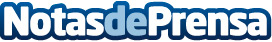 La Policía Nacional detiene a una persona por grabar en salas de cine películas de estreno y colgarlas en InternetEl arrestado, que además de filmar actuaba como uplouder, cobraba en concepto de comisión entre 200 y 600 euros por películaDatos de contacto:Ministerio del InteriorNota de prensa publicada en: https://www.notasdeprensa.es/la-policia-nacional-detiene-a-una-persona-por_1 Categorias: Cine http://www.notasdeprensa.es